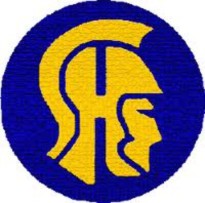 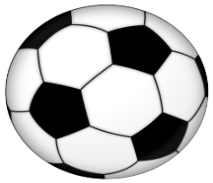 2019 Boys Summer Soccer CalendarPremier Fitness Alliance (Diego Lopez) Training Program:  14 sessions over seven weeks on Sunday & Tuesday nights Sunday, June 23rd through Tuesday, August 6thElite Performance Soccer Training Camp (Rob Lamb):  Monday, August 12th through Friday, August 16thPre-Season Soccer Camp (Todd Sadler):Friday, August 23rd through Tuesday, August 27thSchool Starts:Wednesday, August 28thTry-Outs:Thursday, Friday & Saturday; August 29th, 30th & 31stFirst Day of Training:  Season StartsTuesday, September 2nd